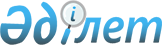 О внесении изменений в решение маслихата от 28 декабря 2022 года № 241 "О районном бюджете Сарыкольского района на 2023-2025 годы"Решение маслихата Сарыкольского района Костанайской области от 5 октября 2023 года № 63
      Сарыкольский районный маслихат РЕШИЛ:
      1. Внести в решение маслихата "О районном бюджете Сарыкольского района на 2023-2025 годы" от 28 декабря 2022 года № 241 следующие изменения:
      пункт 1 указанного решения изложить в новой редакции:
      "1. Утвердить районный бюджет Сарыкольского района на 2023-2025 годы согласно приложениям 1, 2 и 3 соответственно, в том числе на 2023 год в следующих объемах:
      1) доходы – 3 132 948,3 тысяч тенге, в том числе:
      налоговым поступлениям – 1 538 512,0 тысяч тенге;
      неналоговым поступлениям – 17 807,9 тысяч тенге;
      поступлениям от продажи основного капитала – 4 521,9 тысяча тенге;
      поступлениям трансфертов – 1 572 106,5 тысяч тенге;
      2) затраты – 3 387 099,2 тысяч тенге;
      3) чистое бюджетное кредитование – - 2 368,0 тысяч тенге, в том числе:
      бюджетные кредиты – 41 400,0 тысяч тенге;
      погашение бюджетных кредитов – 43 768,0 тысяч тенге;
      4) сальдо по операциям с финансовыми активами – 0,0 тысяч тенге;
      5) дефицит (профицит) бюджета – - 251 782,9 тысячи тенге;
      6) финансирование дефицита (использование профицита) бюджета – 251 782,9 тысячи тенге;
      поступление займов – 41 400,0 тысяч тенге;
      погашение займов – 33 768,0 тысяч тенге;
      используемые остатки бюджетных средств – 244 150,9 тысяч тенге.";
      приложение 1 указанного решения изложить в новой редакции согласно приложению к настоящему решению.
      2. Настоящее решение вводится в действие с 1 января 2023 года. Бюджет Сарыкольского района на 2023 год
					© 2012. РГП на ПХВ «Институт законодательства и правовой информации Республики Казахстан» Министерства юстиции Республики Казахстан
				
      Председатель Сарыкольского районного маслихата 

Д. Абжамалов
Приложениек решению маслихатаот "5" октября 2023 года№ 63Приложение 1к решению маслихатаот "28" декабря 2022 года№ 241
Категория 
Категория 
Категория 
Категория 
Категория 
Сумма, тысяч тенге
Класс
Класс
Класс
Класс
Сумма, тысяч тенге
Подкласс 
Подкласс 
Подкласс 
Сумма, тысяч тенге
Наименование
Наименование
Сумма, тысяч тенге
I
I
I
Доходы
Доходы
3 132 948,3
1
Налоговые поступления
Налоговые поступления
1 538 512,0
01
Подоходный налог
Подоходный налог
870 896,5
1
Корпоративный подоходный налог
Корпоративный подоходный налог
265 956,0
2
Индивидуальный подоходный налог
Индивидуальный подоходный налог
604 940,5
03
Социальный налог
Социальный налог
444 272,5
1
Социальный налог
Социальный налог
444 272,5
04
Hалоги на собственность
Hалоги на собственность
138 859,0
1
Hалоги на имущество
Hалоги на имущество
132 981,0
3
Земельный налог
Земельный налог
749,0
4
Hалог на транспортные средства
Hалог на транспортные средства
5 129,0
05
Внутренние налоги на товары, работы и услуги
Внутренние налоги на товары, работы и услуги
69 514,0
2
Акцизы
Акцизы
3 047,0
3
Поступления за использование природных и других ресурсов
Поступления за использование природных и других ресурсов
52 114,0
4
Сборы за ведение предпринимательской и профессиональной деятельности
Сборы за ведение предпринимательской и профессиональной деятельности
14 353,0
08
Обязательные платежи, взимаемые за совершение юридически значимых действий и (или) выдачу документов уполномоченными на то государственными органами или должностными лицами
Обязательные платежи, взимаемые за совершение юридически значимых действий и (или) выдачу документов уполномоченными на то государственными органами или должностными лицами
14 970,0
1
Государственная пошлина
Государственная пошлина
14 970,0
2
Неналоговые поступления
Неналоговые поступления
17 807,9
01
Доходы от государственной собственности
Доходы от государственной собственности
11 364,5
1
Поступления части чистого дохода государственных предприятий
Поступления части чистого дохода государственных предприятий
2,5
4
Доходы на доли участия в юридических лицах, находящиеся в государственной собственности
Доходы на доли участия в юридических лицах, находящиеся в государственной собственности
42,6
5
Доходы от аренды имущества, находящегося в государственной собственности
Доходы от аренды имущества, находящегося в государственной собственности
180,3
7
Вознаграждения по кредитам, выданным из государственного бюджета
Вознаграждения по кредитам, выданным из государственного бюджета
11 112,1
9
Прочие доходы от государственной собственности
Прочие доходы от государственной собственности
27,0
03
Поступления денег от проведения государственных закупок, организуемых государственными учреждениями, финансируемыми из государственного бюджета
Поступления денег от проведения государственных закупок, организуемых государственными учреждениями, финансируемыми из государственного бюджета
956,2
1
Поступления денег от проведения государственных закупок, организуемых государственными учреждениями, финансируемыми из местного бюджета
Поступления денег от проведения государственных закупок, организуемых государственными учреждениями, финансируемыми из местного бюджета
956,2
04
Штрафы, пени, санкции, взыскания, налагаемые государственными учреждениями, финансируемыми из государственного бюджета, а также содержащимися и финансируемыми из бюджета (сметы расходов) Национального Банка Республики Казахстан
Штрафы, пени, санкции, взыскания, налагаемые государственными учреждениями, финансируемыми из государственного бюджета, а также содержащимися и финансируемыми из бюджета (сметы расходов) Национального Банка Республики Казахстан
520,5
1
Штрафы, пени, санкции, взыскания, налагаемые государственными учреждениями, финансируемыми из государственного бюджета, а также содержащимися и финансируемыми из бюджета (сметы расходов) Национального Банка Республики Казахстан, за исключением поступлений от организаций нефтяного сектора и в Фонд компенсации потерпевшим
Штрафы, пени, санкции, взыскания, налагаемые государственными учреждениями, финансируемыми из государственного бюджета, а также содержащимися и финансируемыми из бюджета (сметы расходов) Национального Банка Республики Казахстан, за исключением поступлений от организаций нефтяного сектора и в Фонд компенсации потерпевшим
520,5
06
Прочие неналоговые поступления
Прочие неналоговые поступления
4 966,7
1
Прочие неналоговые поступления
Прочие неналоговые поступления
4 966,7
3
Поступления от продажи основного капитала
Поступления от продажи основного капитала
4 521,9
01
Продажа государственного имущества, закрепленного за государственными учреждениями
Продажа государственного имущества, закрепленного за государственными учреждениями
1 927,5
1
Продажа государственного имущества, закрепленного за государственными учреждениями
Продажа государственного имущества, закрепленного за государственными учреждениями
1 927,5
03
Продажа земли и нематериальных активов
Продажа земли и нематериальных активов
2 594,4
1
Продажа земли
Продажа земли
1 057,5
2
Продажа нематериальных активов
Продажа нематериальных активов
1 536,9
4
Поступления трансфертов 
Поступления трансфертов 
1 572 106,5
01
Трансферты из нижестоящих органов государственного управления
Трансферты из нижестоящих органов государственного управления
1,1
3
Трансферты из бюджетов городов районного значения, сел, поселков, сельских округов
Трансферты из бюджетов городов районного значения, сел, поселков, сельских округов
1,1
02
Трансферты из вышестоящих органов государственного управления 
Трансферты из вышестоящих органов государственного управления 
1 572 105,4
2
Трансферты из областного бюджета 
Трансферты из областного бюджета 
1 572 105,4
Функциональная группа 
Функциональная группа 
Функциональная группа 
Функциональная группа 
Функциональная группа 
Сумма, тысяч тенге
Функциональная подгруппа 
Функциональная подгруппа 
Функциональная подгруппа 
Функциональная подгруппа 
Сумма, тысяч тенге
Администратор бюджетных программ 
Администратор бюджетных программ 
Администратор бюджетных программ 
Сумма, тысяч тенге
Программа 
Программа 
Сумма, тысяч тенге
Наименование
Сумма, тысяч тенге
II
II
II
II
Затраты
3 387 099,2
01
Государственные услуги общего характера
915 657,1
1
Представительные, исполнительные и другие органы, выполняющие общие функции государственного управления
290 817,8
112
Аппарат маслихата района (города областного значения)
41 287,5
001
Услуги по обеспечению деятельности маслихата района (города областного значения)
41 287,5
122
Аппарат акима района (города областного значения)
249 530,3
001
Услуги по обеспечению деятельности акима района (города областного значения)
213 570,3
003
Капитальные расходы государственного органа
33 410,0
113
Целевые текущие трансферты нижестоящим бюджетам
2 550,0
2
Финансовая деятельность
1 548,0
459
Отдел экономики и финансов района (города областного значения)
1 548,0
003
Проведение оценки имущества в целях налогообложения
1 153,0
010
Приватизация, управление коммунальным имуществом, постприватизационная деятельность и регулирование споров, связанных с этим
395,0
9
Прочие государственные услуги общего характера
623 291,3
459
Отдел экономики и финансов района (города областного значения)
59 743,0
001
Услуги по реализации государственной политики в области формирования и развития экономической политики, государственного планирования, исполнения бюджета и управления коммунальной собственностью района (города областного значения)
59 743,0
495
Отдел архитектуры, строительства, жилищно-коммунального хозяйства, пассажирского транспорта и автомобильных дорог района (города областного значения)
563 548,3
001
Услуги по реализации государственной политики на местном уровне в области архитектуры, строительства, жилищно-коммунального хозяйства, пассажирского транспорта и автомобильных дорог
91 219,9
003
Капитальные расходы государственного органа
15 219,0
040
Развитие объектов государственных органов
11 700,4
113
Целевые текущие трансферты нижестоящим бюджетам
445 409,0
02
Оборона
4 948,0
1
Военные нужды
4 543,0
122
Аппарат акима района (города областного значения)
4 543,0
005
Мероприятия в рамках исполнения всеобщей воинской обязанности
4 543,0
02
Организация работы по чрезвычайным ситуациям
405,0
122
Аппарат акима района (города областного значения)
405,0
007
Мероприятия по профилактике и тушению степных пожаров районного (городского) масштаба, а также пожаров в населенных пунктах, в которых не созданы органы государственной противопожарной службы
405,0
03
Общественный порядок, безопасность, правовая, судебная, уголовно-исполнительная деятельность
27 351,0
9
Прочие услуги в области общественного порядка и безопасности
27 351,0
495
Отдел архитектуры, строительства, жилищно-коммунального хозяйства, пассажирского транспорта и автомобильных дорог района (города областного значения)
27 351,0
019
Обеспечение безопасности дорожного движения в населенных пунктах
27 351,0
06
Социальная помощь и социальное обеспечение
351 826,6
1
Социальное обеспечение
39 163,0
451
Отдел занятости и социальных программ района (города областного значения)
39 163,0
005
Государственная адресная социальная помощь
39 163,0
2
Социальная помощь
237 822,4
451
Отдел занятости и социальных программ района (города областного значения)
237 822,4
002
Программа занятости
81 848,0
007
Социальная помощь отдельным категориям нуждающихся граждан по решениям местных представительных органов
18 515,8
010
Материальное обеспечение детей с инвалидностью, воспитывающихся и обучающихся на дому
3 688,0
014
Оказание социальной помощи нуждающимся гражданам на дому
83 687,0
017
Обеспечение нуждающихся лиц с инвалидностью протезно-ортопедическими, сурдотехническими и тифлотехническими средствами, специальными средствами передвижения, обязательными гигиеническими средствами, а также предоставление услуг санаторно-курортного лечения, специалиста жестового языка, индивидуальных помощников в соответствии с индивидуальной программой реабилитации лица с инвалидностью
24 564,6
023
Обеспечение деятельности центров занятости населения
25 519,0
9
Прочие услуги в области социальной помощи и социального обеспечения
74 841,2
451
Отдел занятости и социальных программ района (города областного значения)
74 841,2
001
Услуги по реализации государственной политики на местном уровне в области обеспечения занятости и реализации социальных программ для населения
59 165,0
011
Оплата услуг по зачислению, выплате и доставке пособий и других социальных выплат
194,2
050
Обеспечение прав и улучшение качества жизни лиц с инвалидностью в Республике Казахстан
15 482,0
07
Жилищно-коммунальное хозяйство
209 822,6
1
Жилищное хозяйство
64 540,6
495
Отдел архитектуры, строительства, жилищно-коммунального хозяйства, пассажирского транспорта и автомобильных дорог района (города областного значения)
64 540,6
007
Проектирование и (или) строительство, реконструкция жилья коммунального жилищного фонда
3 601,0
008
Организация сохранения государственного жилищного фонда
7 611,0
011
Обеспечение жильем отдельных категорий граждан
36 520,0
033
Проектирование, развитие и (или) обустройство инженерно-коммуникационной инфраструктуры
16 808,6
2
Коммунальное хозяйство
145 282,0
495
Отдел архитектуры, строительства, жилищно-коммунального хозяйства, пассажирского транспорта и автомобильных дорог района (города областного значения)
145 282,0
016
Функционирование системы водоснабжения и водоотведения
15 293,0
058
Развитие системы водоснабжения и водоотведения в сельских населенных пунктах
129 989,0
08
Культура, спорт, туризм и информационное пространство
526 304,1
1
Деятельность в области культуры
116 824,0
457
Отдел культуры, развития языков, физической культуры и спорта района (города областного значения)
116 824,0
003
Поддержка культурно-досуговой работы
116 824,0
2
Спорт
131 126,6
457
Отдел культуры, развития языков, физической культуры и спорта района (города областного значения)
41 126,6
008
Развитие массового спорта и национальных видов спорта
25 096,0
009
Проведение спортивных соревнований на районном (города областного значения) уровне
1 429,0
010
Подготовка и участие членов сборных команд района (города областного значения) по различным видам спорта на областных спортивных соревнованиях
14 601,6
495
Отдел архитектуры, строительства, жилищно-коммунального хозяйства, пассажирского транспорта и автомобильных дорог района (города областного значения)
90 000,0
021
Развитие объектов спорта
90 000,0
3
Информационное пространство
159 690,7
457
Отдел культуры, развития языков, физической культуры и спорта района (города областного значения)
147 475,3
006
Функционирование районных (городских) библиотек
133 292,3
007
Развитие государственного языка и других языков народа Казахстана
14 183,0
456
Отдел внутренней политики района (города областного значения)
12 215,4
002
Услуги по проведению государственной информационной политики 
12 215,4
9
Прочие услуги по организации культуры, спорта, туризма и информационного пространства
118 662,8
457
Отдел культуры, развития языков, физической культуры и спорта района (города областного значения)
71 995,8
001
Услуги по реализации государственной политики на местном уровне в области культуры, развития языков, физической культуры и спорта
49 507,0
032
Капитальные расходы подведомственных государственных учреждений и организаций
22 488,8
456
Отдел внутренней политики района (города областного значения)
46 667,0
001
Услуги по реализации государственной политики на местном уровне в области информации, укрепления государственности и формирования социального оптимизма граждан
27 819,0
003
Реализация мероприятий в сфере молодежной политики
18 848,0
9
Топливно-энергетический комплекс и недропользование
16 448,2
1
Топливо и энергетика
16 448,2
495
Отдел архитектуры, строительства, жилищно-коммунального хозяйства, пассажирского транспорта и автомобильных дорог района (города областного значения)
16 448,2
009
Развитие теплоэнергетической системы
16 448,2
10
Сельское, водное, лесное, рыбное хозяйство, особо охраняемые природные территории, охрана окружающей среды и животного мира, земельные отношения
84 750,0
1
Сельское хозяйство
29 696,0
462
Отдел сельского хозяйства района (города областного значения)
29 696,0
001
Услуги по реализации государственной политики на местном уровне в сфере сельского хозяйства 
29 696,0
6
Земельные отношения
43 035,0
463
Отдел земельных отношений района (города областного значения)
43 035,0
001
Услуги по реализации государственной политики в области регулирования земельных отношений на территории района (города областного значения)
43 035,0
9
Прочие услуги в области сельского, водного, лесного, рыбного хозяйства, охраны окружающей среды и земельных отношений
12 019,0
459
Отдел экономики и финансов района (города областного значения)
12 019,0
099
Реализация мер по оказанию социальной поддержки специалистов
12 019,0
11
Промышленность, архитектурная, градостроительная и строительная деятельность
16 068,6
2
Архитектурная, градостроительная и строительная деятельность
16 068,6
495
Отдел архитектуры, строительства, жилищно-коммунального хозяйства, пассажирского транспорта и автомобильных дорог района (города областного значения)
16 068,6
005
Разработка схем градостроительного развития территории района и генеральных планов населенных пунктов
16 068,6
12
Транспорт и коммуникации
112 414,6
1
Автомобильный транспорт
112 414,6
495
Отдел архитектуры, строительства, жилищно-коммунального хозяйства, пассажирского транспорта и автомобильных дорог района (города областного значения)
112 414,6
023
Обеспечение функционирования автомобильных дорог
50 484,0
045
Капитальный и средний ремонт автомобильных дорог районного значения и улиц населенных пунктов
61 930,6
13
Прочие
547 614,8
3
Поддержка предпринимательской деятельности и защита конкуренции
17 503,0
469
Отдел предпринимательства района (города областного значения)
17 503,0
001
Услуги по реализации государственной политики на местном уровне в области развития предпринимательства
17 503,0
9
Прочие
530 111,8
459
Отдел экономики и финансов района (города областного значения)
4 500,0
012
Резерв местного исполнительного органа района (города областного значения) 
4 500,0
495
Отдел архитектуры, строительства, жилищно-коммунального хозяйства, пассажирского транспорта и автомобильных дорог района (города областного значения)
525 111,8
065
Формирование или увеличение уставного капитала юридических лиц
112 000,0
079
Развитие социальной и инженерной инфраструктуры в сельских населенных пунктах в рамках проекта "Ауыл-Ел бесігі"
413 611,8
14
Обслуживание долга
42 549,0
1
Обслуживание долга
42 549,0
459
Отдел экономики и финансов района (города областного значения)
42 549,0
021
Обслуживание долга местных исполнительных органов по выплате вознаграждений и иных платежей по займам из областного бюджета
42 549,0
15
Трансферты
531 344,6
1
Трансферты
531 344,6
459
Отдел экономики и финансов района (города областного значения)
531 344,6
006
Возврат неиспользованных (недоиспользованных) целевых трансфертов
166,3
016
Возврат, использованных не по целевому назначению целевых трансфертов
94,2
024
Целевые текущие трансферты из нижестоящего бюджета на компенсацию потерь вышестоящего бюджета в связи с изменением законодательства
76 467,0
038
Субвенции
347 170,0
039
Целевые текущие трансферты из вышестоящего бюджета на компенсацию потерь нижестоящих бюджетов в связи с изменением законодательства
107 391,2
054
Возврат сумм неиспользованных (недоиспользованных) целевых трансфертов, выделенных из республиканского бюджета за счет целевого трансферта из Национального фонда Республики Казахстан
55,9
III
III
III
III
Чистое бюджетное кредитование
- 2 368,0
Бюджетные кредиты
41 400,0
10
Сельское, водное, лесное, рыбное хозяйство, особо охраняемые природные территории, охрана окружающей среды и животного мира, земельные отношения
41 400,0
9
Прочие услуги в области сельского, водного, лесного, рыбного хозяйства, охраны окружающей среды и земельных отношений
41 400,0
459
Отдел экономики и финансов района (города областного значения)
41 400,0
018
Бюджетные кредиты для реализации мер социальной поддержки специалистов
41 400,0
Категория 
Категория 
Категория 
Категория 
Категория 
Сумма, тысяч тенге
Класс
Класс
Класс
Класс
Сумма, тысяч тенге
Подкласс
Подкласс
Подкласс
Сумма, тысяч тенге
Наименование
Наименование
Сумма, тысяч тенге
5
Погашение бюджетных кредитов
Погашение бюджетных кредитов
43 768,0
01
Погашение бюджетных кредитов
Погашение бюджетных кредитов
43 768,0
1
Погашение бюджетных кредитов, выданных из государственного бюджета
Погашение бюджетных кредитов, выданных из государственного бюджета
43 768,0
IV
IV
IV
Сальдо по операциям с финансовыми активами
Сальдо по операциям с финансовыми активами
0,0
V
V
V
Дефицит (профицит) бюджета
Дефицит (профицит) бюджета
- 251 782,9
VI
VI
VI
Финансирование дефицита (использование профицита) бюджета
Финансирование дефицита (использование профицита) бюджета
251 782,9
7
Поступления займов
Поступления займов
41 400,0
01
Внутренние государственные займы
Внутренние государственные займы
41 400,0
2
Договоры займа
Договоры займа
41 400,0
Функциональная группа 
Функциональная группа 
Функциональная группа 
Функциональная группа 
Функциональная группа 
Сумма, тысяч тенге
Функциональная подгруппа 
Функциональная подгруппа 
Функциональная подгруппа 
Функциональная подгруппа 
Сумма, тысяч тенге
Администратор бюджетных программ 
Администратор бюджетных программ 
Администратор бюджетных программ 
Сумма, тысяч тенге
Программа 
Программа 
Сумма, тысяч тенге
Наименование
Сумма, тысяч тенге
16
Погашение займов
33 768,0
1
Погашение займов
33 768,0
459
Отдел экономики и финансов района (города областного значения)
33 768,0
005
Погашение долга местного исполнительного органа перед вышестоящим бюджетом
33 768,0
Категория 
Категория 
Категория 
Категория 
Категория 
Сумма, тысяч тенге
Класс
Класс
Класс
Класс
Сумма, тысяч тенге
Подкласс
Подкласс
Подкласс
Сумма, тысяч тенге
Наименование
Наименование
Сумма, тысяч тенге
8
Используемые остатки бюджетных средств
Используемые остатки бюджетных средств
244 150,9
01
Остатки бюджетных средств
Остатки бюджетных средств
244 150,9
1
Свободные остатки бюджетных средств
Свободные остатки бюджетных средств
244 150,9